Management Flowchart for Appeals Policy for Outcome 3/4 
or RITA E Stage 2/3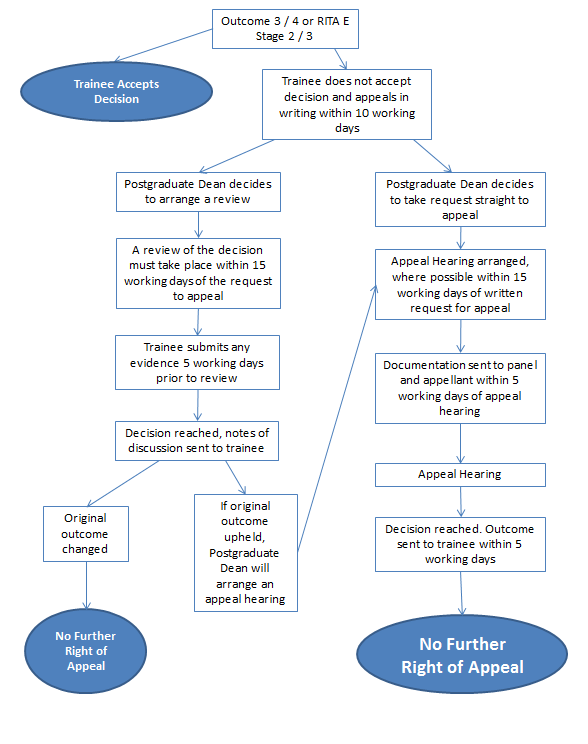 